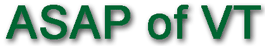 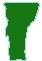 Association of Student Assistance Professionals of VermontANNUAL CONFERENCE AND ASSOCIATION MEETING A Fresh & Dynamic Wellness Workshop on Substance Abuse, Bullying Prevention, and Social Media Land MinesLake Morey Resort ~ Fairlee, VermontWednesday; April 6, 2016      8:30 am until 4:45 pmGet ready to be edutained! This highly interactive training will discuss some of the latest trends and challenges youth and parents are facing with regards to substance awareness, bullying, and social media. Robert Hackenson, Jr. is a professional speaker, trainer, and “edutainer” with over a decade of experience speaking to youth, parents, and professionals on a variety of important topics.  During this highly interactive presentation you will first gain new perspectives on e-cigarettes, marijuana, prescription pill abuse, and the heroin epidemic while learning different approaches to promote smart decision-making.  Second, you will learn some of the latest trends with bullying and cyber bullying and receive fresh ideas on prevention and promoting respect.  Third, you will learn some of the social media dangers that teens are facing along, how we can promote responsible posting, and what we can teach and what resources we can provide to parents to help promote responsible posting.Schedule8:00am–8:30am 			Registration and continental breakfast8:30am-10:00am 		Announcements and Presentation10:00am-10:15am		Break10:15am-12:00pm		Presentation12:00pm-1:00pm			Lunch & Networking1:00pm- 2:15pm			Presentation2:15pm-2:30pm  			Break2:30pm-4:00pm			Presentation4:00pm				Certificates4:00pm–4:45pm 			Annual meeting of the Association – all are encouraged to attend.PRESENTER:  Since 2004, professional speaker and trainer Robert Hackenson, Jr. has delivered educational presentations and trainings to students, parents and professionals covering relevant topics including Substance Awareness and positive decision-making, Bullying Prevention, Social Media Safety and Responsible Posting, and Tobacco, e-Cigarette and Marijuana Awareness.  Robert earned his MBA and Certificate in Advanced Organizational Leadership (CAOL) from Nichols College.  As a board member of the American Marketing Association Boston Chapter he helped manage their social media and community forums.  Robert was also trained and certified as a facilitator by the Anti-Defamation League (ADL) on diversity, hate crimes, and bullying prevention. Association of Student Assistance Professionals of VermontRegistration fee $75 – includes continental breakfast and lunch.	6.0 CEU’s have been applied for through the Vermont Certification Board.REGISTRATION FORMName ____________________   School/Organization __________________E-mail address __________________________ Phone _________________Payment type: check ________ (enclosed) Purchase Order #_____________Send payment or purchase order no later than March 18, 2016 to:ASAP of VTP.O. Box 85Waterbury, VT  05676*If paying with a purchase order, please attach a copy of the P.O. to this registration form.Walk-ins allowed on date of conference with full payment. (Cash or check only – no P.O.)If interested, rooms at the Lake Morey Inn are $91 plus 9% tax, ask for the ASAP-VT conference rate (reservations made no later than March 18).For questions or other information please contact Kathy Roszman.kwrosz@msn.com